学生公寓文化宣传申请流程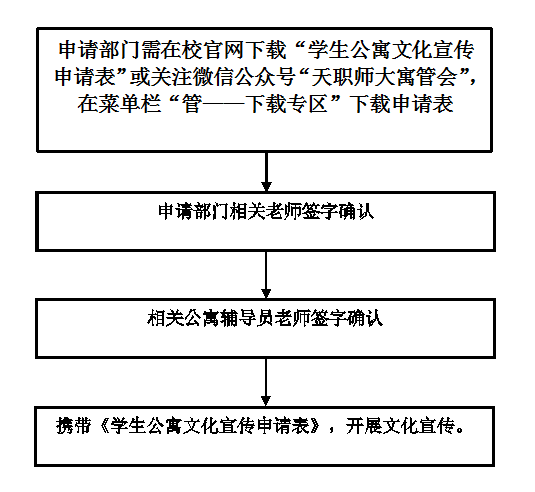 学生公寓文化宣传申请表注意事项：1.此表一式两份，一份留申请部门,一份留公寓辅导员（若申请多个公寓，留给一位公寓公寓辅导员即可）；2.须使用前一天申请，且申请时间不得超过三天；3.所宣传内容不得包含商业广告或其他违反法律及校规校纪的信息。申请部门申请人联系方式公寓楼（将所申请公寓列出）使用时间_____月_____日_____时    至   _____月_____日_____时_____月_____日_____时    至   _____月_____日_____时_____月_____日_____时    至   _____月_____日_____时_____月_____日_____时    至   _____月_____日_____时_____月_____日_____时    至   _____月_____日_____时_____月_____日_____时    至   _____月_____日_____时申请类型□通知     □通报     □宣传     其他__________  □通知     □通报     □宣传     其他__________  □通知     □通报     □宣传     其他__________  □通知     □通报     □宣传     其他__________  □通知     □通报     □宣传     其他__________  □通知     □通报     □宣传     其他__________  申请使用设备名称及数量□广播   □展板     □黑板     □ LED显示屏     其他__________□广播   □展板     □黑板     □ LED显示屏     其他__________□广播   □展板     □黑板     □ LED显示屏     其他__________□广播   □展板     □黑板     □ LED显示屏     其他__________□广播   □展板     □黑板     □ LED显示屏     其他__________□广播   □展板     □黑板     □ LED显示屏     其他__________申请事由（包括申请原因、用途和涉及人员范围）安全措施（保证安全、遵守规定、按时清理）申请部门意见：(签名盖章)年    月    日申请部门意见：(签名盖章)年    月    日申请部门意见：(签名盖章)年    月    日申请部门意见：(签名盖章)年    月    日公寓辅导员意见：(签名盖章)年    月    日公寓辅导员意见：(签名盖章)年    月    日公寓辅导员意见：(签名盖章)年    月    日